Хакуринохабльское  муниципальное бюджетное дошкольное	образовательное  учреждение <<Детский сад  общеразвивающего вида №1 «Насып»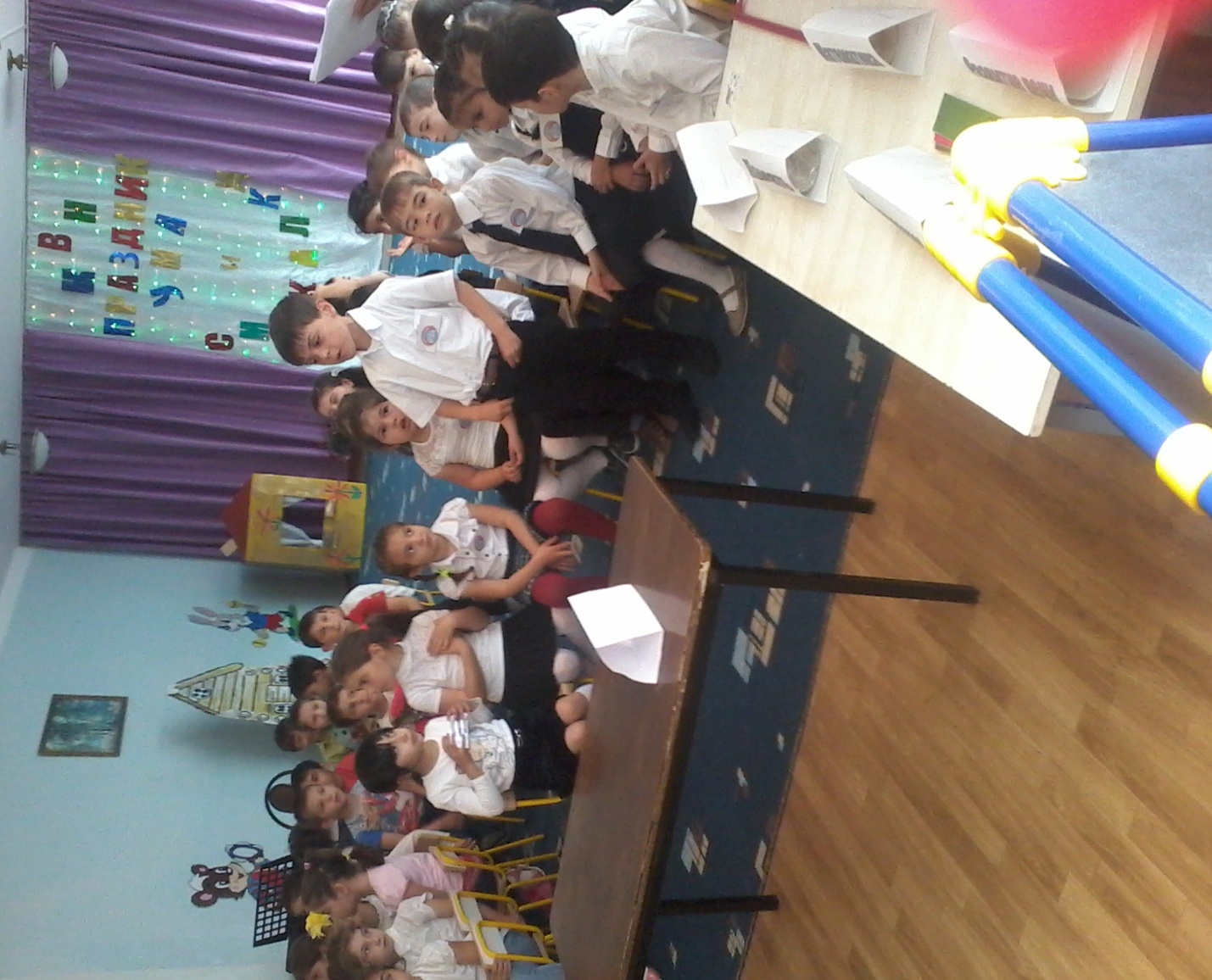 Итоговое  мероприятие                  КВН   «Праздник ума и смекалки»Педагог – психолог                             Кубашичева  З.Н.                           а. Хакуринохабль                                                 апрель  2016г Цель занятия: доставить детям радость и удовольствие от игрразвивающей направленности.Поддержать интерес интеллектуальной деятельности, желание играть в игры поразвитию внимания, мышления, памяти, в игры с математическим содержанием,проявляя настойчивость, находчивость,целеустремленность, смекалку.Проверка умения детей самостоятельновыполнять  задания в условияхсоревнования.                        Психолог.        Здравствуйте дорогие дети и уважаемые гости! Я рада приветствовать Вас на нашем мероприятии. Сегодня мы собрались на необычное занятие.Занятие ума и смекалки, находчивости и сообразительности. Соревнуютсядве команды. Победит в нем тот, кто не будет отвлекаться, быстро иправильно выполнять все задания.         Итак, командам приготовиться к приветствиям.Приветствие команд.Капитан  команды <<Жемчужина>>Мы приветствуем команду <<Ягодка>>Желаем ягодкам храбрости и смелостиА в игре показать умелость.Капитан команды <<Ягодка>>А вам <<Жемчужина>> желаем от душиЧтоб не знали сегодня усталостиИ доставили всем много радости.Психолог.  Вот и встретились наши команды, пожелаем больших успехов в предстоящейвстрече. Осталось представить жюри.Ну что ж, пора начинать нашу конкурсную программу.      1. Итак, наш первый конкурс начнем с разминки команд.Необходимо не только дать ответ, но и разыграть условно задание. Какая команда  лучше разыграет условие задачи и даст правильный ответ.Конкурс. Команда <<Жемчужина>>1. Задание  на развития внимания.М. <<Найди точно такой же зонтик, как в рамочке>>.(Ребенок выполняет задание).Команда <<Ягодка>>М. <<Сосчитайте всех бабочек на картинке>>.Жюри подтверждает итоги двух конкурсов.       2 конкурс по развитию памяти.Приглашаются по одному представителю от каждой команды. Кто быстро,правильно ответит на поставленные вопросы.Команда <<Жемчужина>>М. <<Зачитываются 10 слов>>. (на запоминание)Ночь, лес, дом, кот, слон, пирог, звон, игла, огонь.Команда <<Ягодка>>Зачитываются пары словТарелка - супПочта – письмоЗима – снегБулка – мукаКарандаш – бумагаМашина – дорогаМультфильм – телевизорБуквы – книгаСапог – ногаРыба – вода.Оценка жюри.3 конкурс.  Задание по развитию мышления. Приглашаются по одномупредставителю от каждой команды.Команда <<Жемчужина>>1.М.<<Продолжи ряд слов>>10, 20,…………………………………..Январь, февраль,…………………Понедельник ………………………Утро …………………………………….2.М.<<Найди сходство и различия>>Итак: тетрадь – книгаЯблоко – колесо Скажи, чем они похожи и чем отличаются? Команда <<Ягодка>>1. М. <<Найди лишнее слово>>Стол, тарелка, шкаф, кровать  (тарелка)Горка, коньки, санки, лыжи     (горка)Быстро, медленно, завтра       (завтра)Море, морщины, морской      (морщины)2. М. Скажи, чем похожи, чем отличаются эти предметы друг от друга:Молоко – водаОзеро – море.Оценка жюри.Звучит музыка появляется Петрушка.Петрушка: Здравствуйте, давно не виделись. Вы заждались, небось, да обиделись.Психолог: Как тебе сказать? Не то, чтобы очень. Ну раз пришел, поздоровайся, видишь публика. Петрушка: Не вижу никакого бублика!Психолог: Да не бублик, а публика. Поздоровайся с ними.Петрушка: Так бы сразу и сказала! Здравствуйте дорогие зрители иучастники КВН! А подраться не хотите друг с другом?Психолог: Петруша, что ты говоришь?Петрушка: А что такого я сказал? Извините, пожалуйста! Я просто хотелобъявить следующий конкурс – напомнить участникам КВН домашнее задание. Каждая команда должна была подготовить для другой команды загадки с математическим содержанием.Психолог: Итак, следующий наш конкурс – домашнее задание. Подготовить                  загадки с математическим содержанием. Какая команда больше загадает загадок с математическим содержанием.Конкурс загадок.Команда <<Жемчужина>>        Восп.:        1. Два конца, два кольца, а посередине гвоздик? (ножницы)2. Кого один раз в году наряжают? (елка)3. Один костер весь мир согреет? (солнце)4. Четыре братца под одной крышей живут? (стол)5. Чтоб не мерзнуть, пять ребят в печке вязанной сидят? (рукавица)6. У него глаза цветные, не глаза, а три огня. Он по очереди с ними сверху                          смотрит на меня? (светофор)7. Нас семь братьев, летали все равные, а именем разные. Отгадай, кто мы? (дни недели).Команда <<Ягодка>>    Восп.:     1. Кто в году 4 раза переодевается? (земля)2. Между двух светил, я посередине один? (нос)3. 4 ноги а ходить не может? (стол)4. Две плетенки, две сестричкиИз овечьей пряжи тонкий Как гулять, так надеватьЧтоб не замерзали пять на пять? (варежки)5. Много рук, а нога одна? (дерево)6. Комочек пуха, длинное ухо, прыгает ловко, любит морковку? (зайчик)7. Три вершинки, три угла, три сторонки вот и я? (треугольник)Слово жюри. Прошу жюри обратить внимание на то, соблюдались ли командами условия игры. Оценка жюри.Физкультурная разминка под музыку.       Физ-рук.Мы считали и устали.Дружно все мы тихо всталиРучками похлопали, Раз, два, три.Сели, встали, сели, всталиНикого мы не заделиМы немного отдохнемИ опять считать начнем.5.Следующий наш конкурс <<Головоломки и палочки>>.   Психолог.От каждой команды по два представителя. Какая команда быстрее справитсяс заданием.Команда <<Жемчужина>>        Восп.:Построить два квадрата и два треугольника.Команда <<Ягодка>>Составить домик из шести палочек.Составить из палочек флажок.6.Конкурс <<Капитанов>>Команда <<Жемчужина>>1. Из чего складывается год?2. Сколько месяцев в году? Назвать все месяцы по порядку.3. Назвать времена года?4. Когда наступает новый год?5. Какое время года наступает после зимы?6. После весны, какое время года наступает?7. В какое время года начинаются занятия в школе?8. Что бывает раньше зима или весна?9. Какое время наступает позже осени или лето?Команда <<Ягодка>>1. Из чего складывается месяц?2. Из чего складывается неделя?3. Сколько дней в неделе?4. Назвать дни недели по порядку.5. Первый день какой?6. Третий день?7. 5 –ый день? 4 – ый день?8. Седьмой день?9. Второй? Шестой?Жюри подводит итоги.7 конкурс <<Угадай какой знак поставить>>.Команда <<Жемчужина>>        Восп.:9 и 10; 10 и 5; 3 и 6; 7 и 4; 8 и 8; 6 и 6; 3 и 3.Команда <<Ягодка>>8 и 6; 4 и 7; 5 и 10; 4 и 4; 2 и 2; 2 и 5; 9 и 5.Жюри подводит итоги.Психолог: Везде на белом свете мечтают дети, а о чем мечтают наши дети высейчас узнаете.Последний наш конкурс так и называется <<Мечтать! Надо мечтать!>>Команда <<Жемчужина>>Ребенок :1. Звездный сад                      Я мечтаю раскинуть                      На нашей планете                     Чтоб его рисовали                      Все дети на светеРебенок: 2. Выше птиц                       Взлететь мечтаю я                      Чтоб взглянуть с голубой                      На страну мою большую                      На леса, на луга, на цветы.Ребенок:3. Я мечтаю все - таки                      Превратить в самокаты и санки                      А грозные пушки                      В цветные хлопушки                      Чтоб дети земли                      Хороводы вели.Ребенок: 4. А я мечтаю вот о чем;                      Чтоб пели всегда птицы,                      Чтоб весной ручьи звенели,                      Чтоб были голубыми небеса,                      Чтоб речка серебрилась                      И была на ягодах роса.Команда <<Ягодка>>Ребенок: 1. Я хочу, чтоб солнце грело                      И берёзка зеленела,                      И под ёлкой жил смешной                      Колючий ёж,                      Чтобы белочка скакала,                      Чтобы радуга сверкала,                      Чтоб летом лил веселый дождь.Ребенок: 2. Вот о чем мечтаю я:                       Очистить шар земной                       Ото лжи и скуки,                        От печали и невзгод                        От тоски ненужной.Ребенок: 3. Я мечтаю, чтобы море                       Вдруг открылось нам вдали,                       Чтобы волны в берег били                       И суда, что вдали уплыли                       Возвращаясь к нам опять.Ребенок: 4. Я хочу, чтоб все смеялись,                       Чтоб мечты всегда сбывались                       Чтобы детям снились радостные сны,                       Чтобы утро добрым было,                        Чтобы мама не грустила,                       Чтобы в мире не было войны.Все:                У нас мечта одна:                       Пусть будет на планете                       Мир добрый как весна!                       Чтоб наш веселый детский сад                       Вспоминал нас иногда                       И проводил в первый раз                       В первый класс учится.